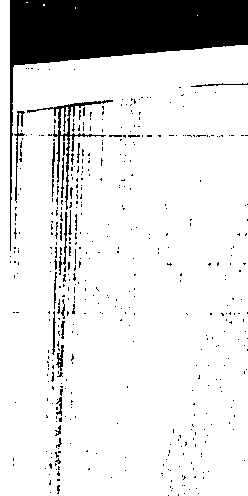 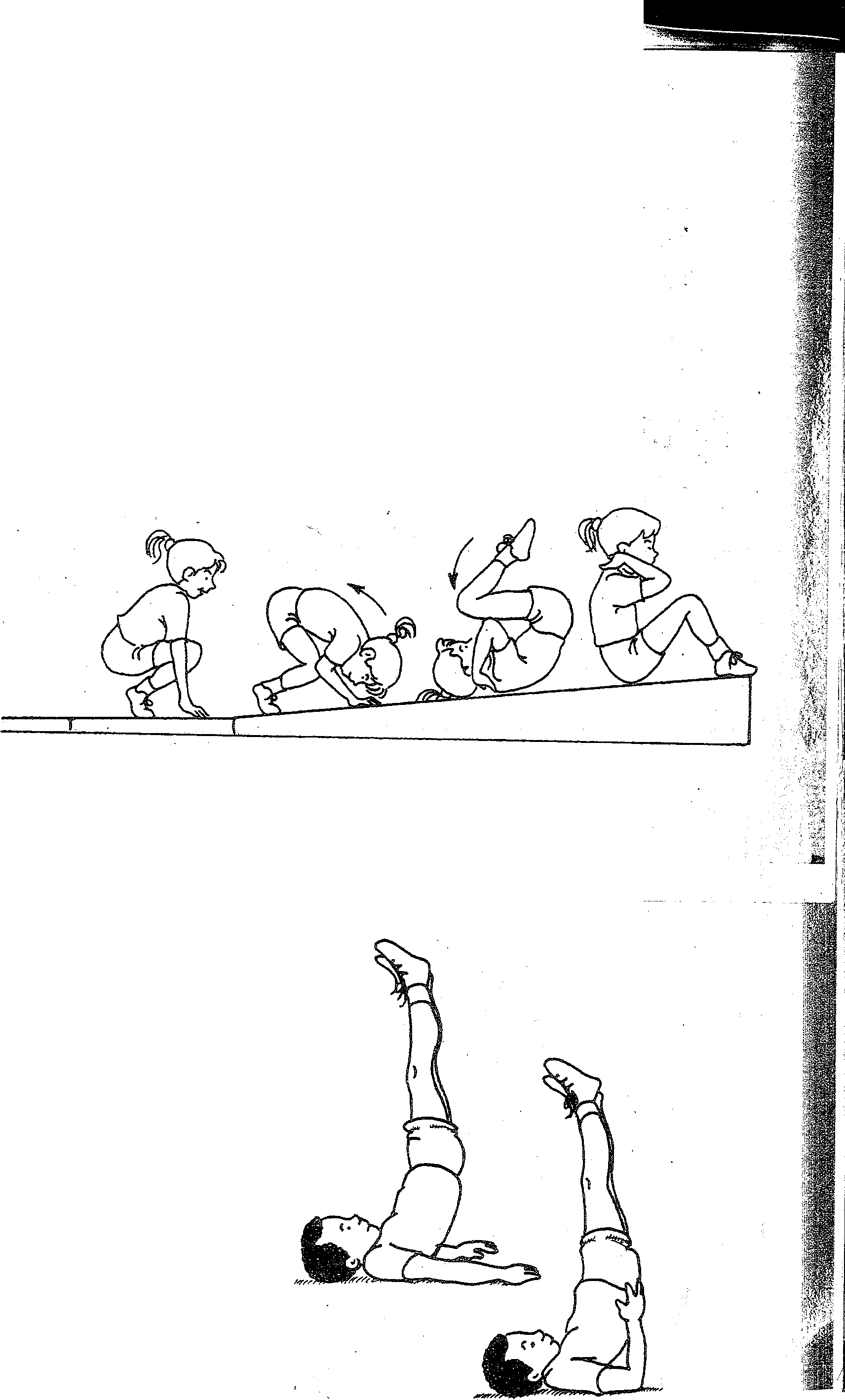 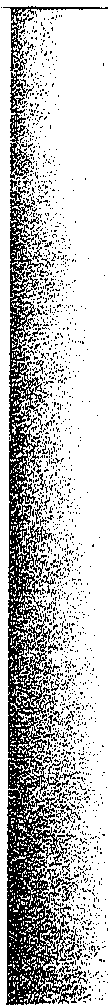 44. Backward roll down incline to tuckThe  student starts in  sitting position, knees  close  to  ch  stposition) on top  of the incline  with  her  back  to the incline.  Her  back  is rounded, chin  is on or near  the chest,  and  hands are bythe ears, palms facing upward and backward. Make sure that the student's elbows poi.ri.t forward and not sideways. Holc:Iing this shape, the student leans backward and  rolls down the incline finishing iryttuck position. 'Teaching Tip      ,            . .     ;                ,.          '    .1If possible, it's  a go6ct'ideto introduce incline  skills within an existing circuit,  because you  ID:::l.Y ·haye only  one  or two inclines. Don't forget  toemphasize arm  push. ·  >     · ·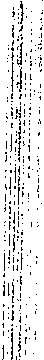 I11. Shoulder balance 	.The student lies on his back, pressing arms and_ha_nds oWnstretching his body straight above him, and pomting his toes upward. Thestudent should place the hips over the shoulders and arms and look at the toes.Teaching Tip 	. 	.During this skill the student should place no· w 1ghthead. Instead the shoulders and arms should bear the weight. !he s dentcan place the arms  on the floor for. support, or to make  the skill eas1er, hecan place the arms  to support the back.